RELATÓRIO DE RECEBIMENTO DE ANIMAIS SILVESTRES DO MÊS DE JULHO PROVENIENTES DO MUNICÍPIO VÁRZEA PAULISTATABELA RESUMORELAÇÃO DE ÓBITOS DE ANIMAIS SILVESTRESTABELA RESUMORELAÇÃO DE SOLTURAS DE ANIMAIS SILVESTRESTABELA RESUMOANIMAIS SILVESTRES PROVENIENTES DO MUNICÍPIO VÁRZEA PAULISTA QUE PERMANECEM EM PROCESSO DE REABILITAÇÃO NA ASSOCIAÇÃO MATA CILIARRELATÓRIO FOTOGRÁFICO DE ANIMAIS SILVESTRES NO MÊS DE JULHO DO MUNICÍPIO DE VÁRZEA PAULISTA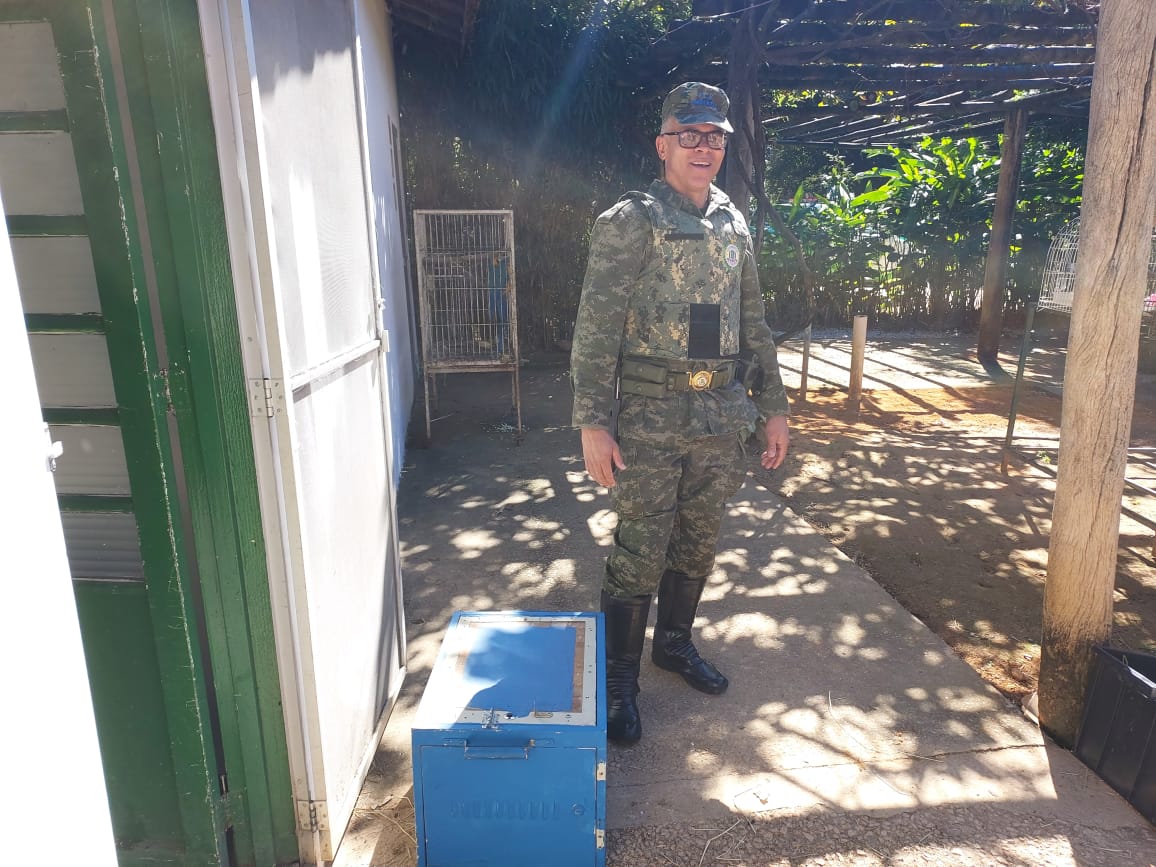 (44319) - Maritaca, manso, obeso, com descamação de bico e membros pélvicos. Entregue pela Guarda Municipal de Várzea Paulista no dia 04-07-2023.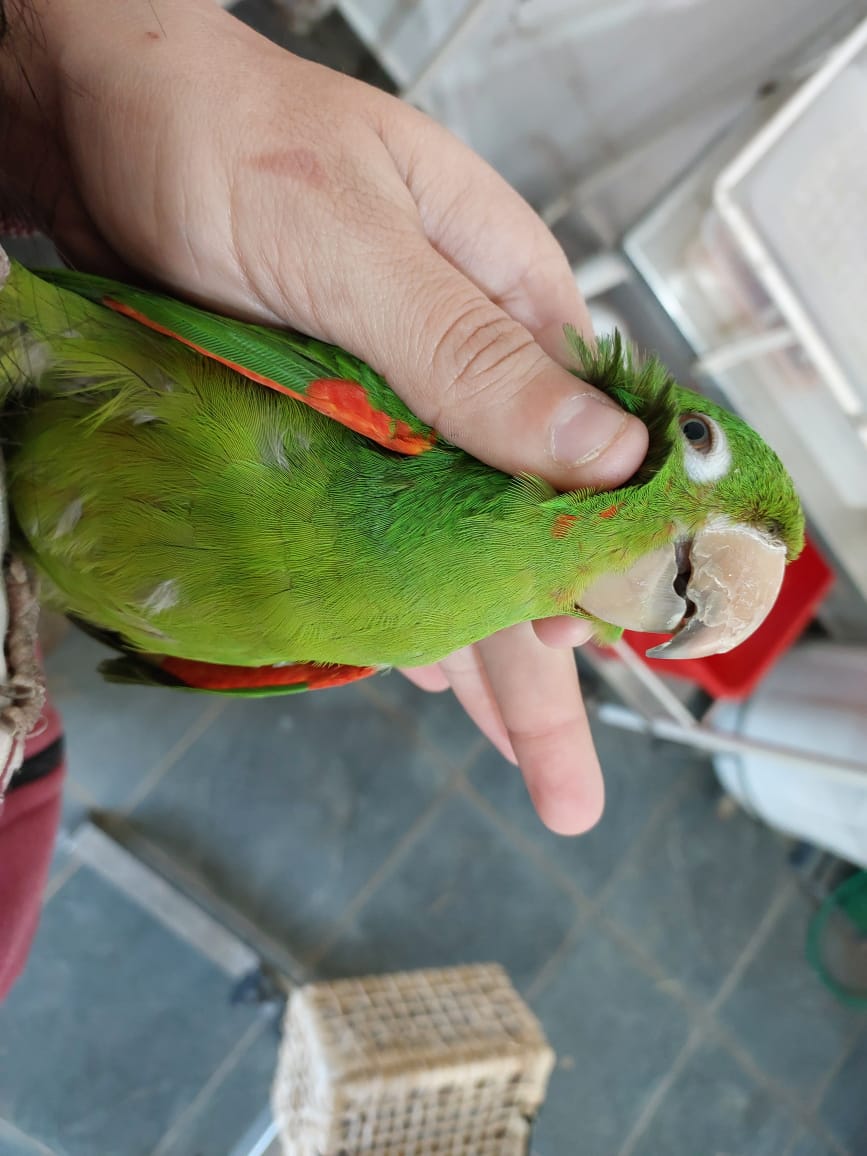 (44319) – Maritaca.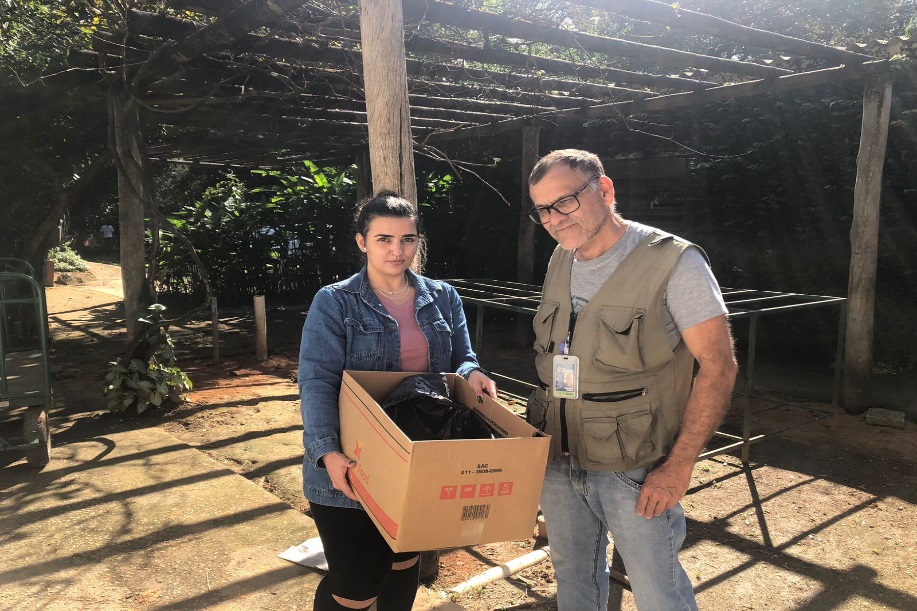  (44354) – Gambá-de-orelha-preta, atacado por cão, com diversas lesões perfurativas e exposição visceral, e miíase. Entregue pela DEABEA de Várzea Paulista no dia 12-07-2023.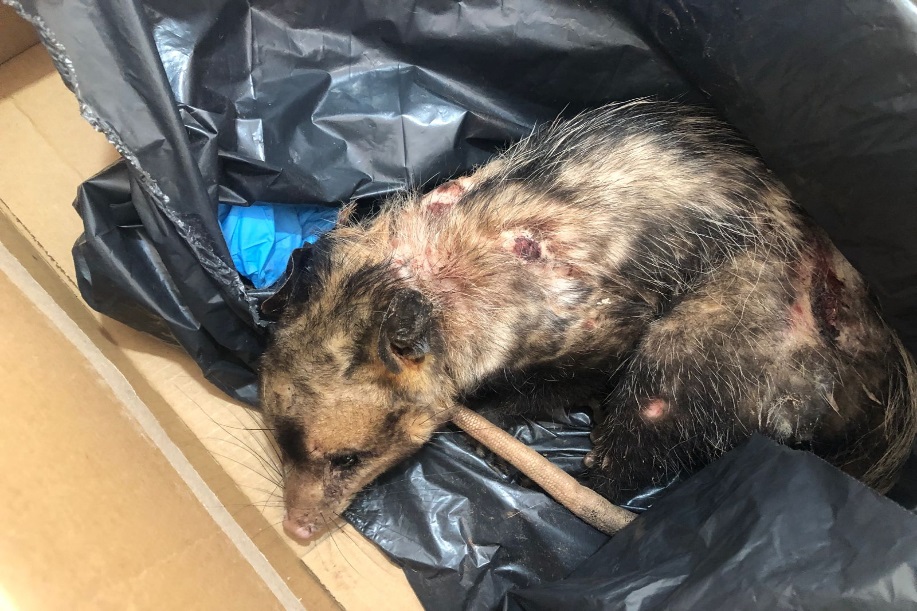 (44354) – Gambá-de-orelha-preta.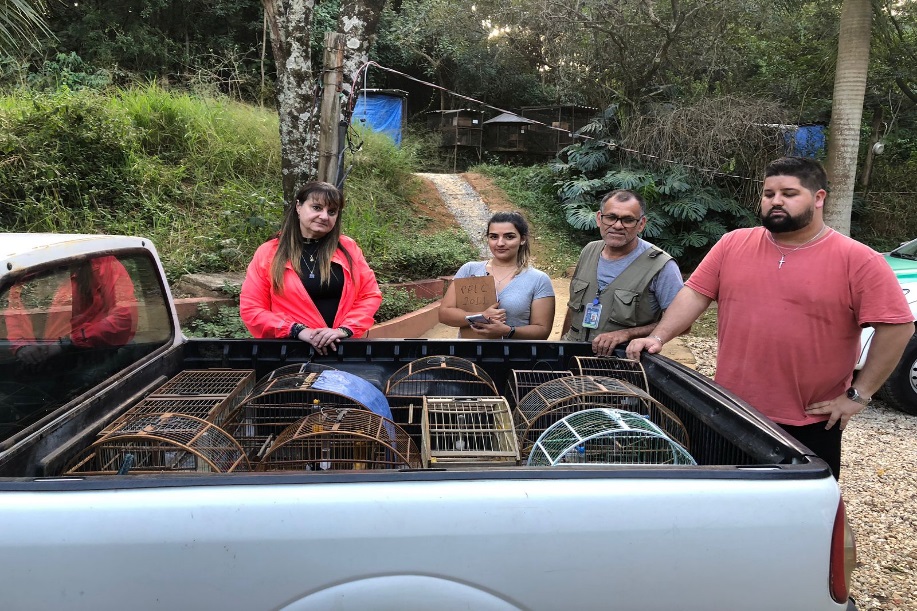 (44364 a 44369) - Canário-da-terra; (44370) – Coleirinho; (44371 e 44372) - Tiê-preto; (44373) – Bigodinho; (44374) – Caboclinho; e (44375) - Patativa-chorona. Todos entregues voluntariamente após denúncia e vindos à AMC através da DEABEA de Várzea Paulista no dia 13-07-2023.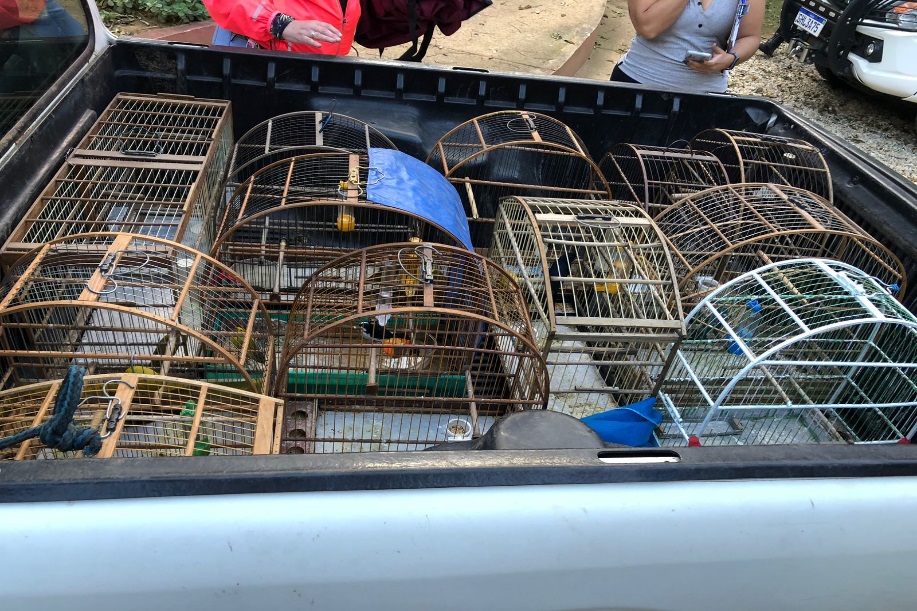 (44364 a 44369) - Canário-da-terra; (44370) – Coleirinho; (44371 e 44372) - Tiê-preto; (44373) – Bigodinho; (44374) – Caboclinho; e (44375) - Patativa-chorona.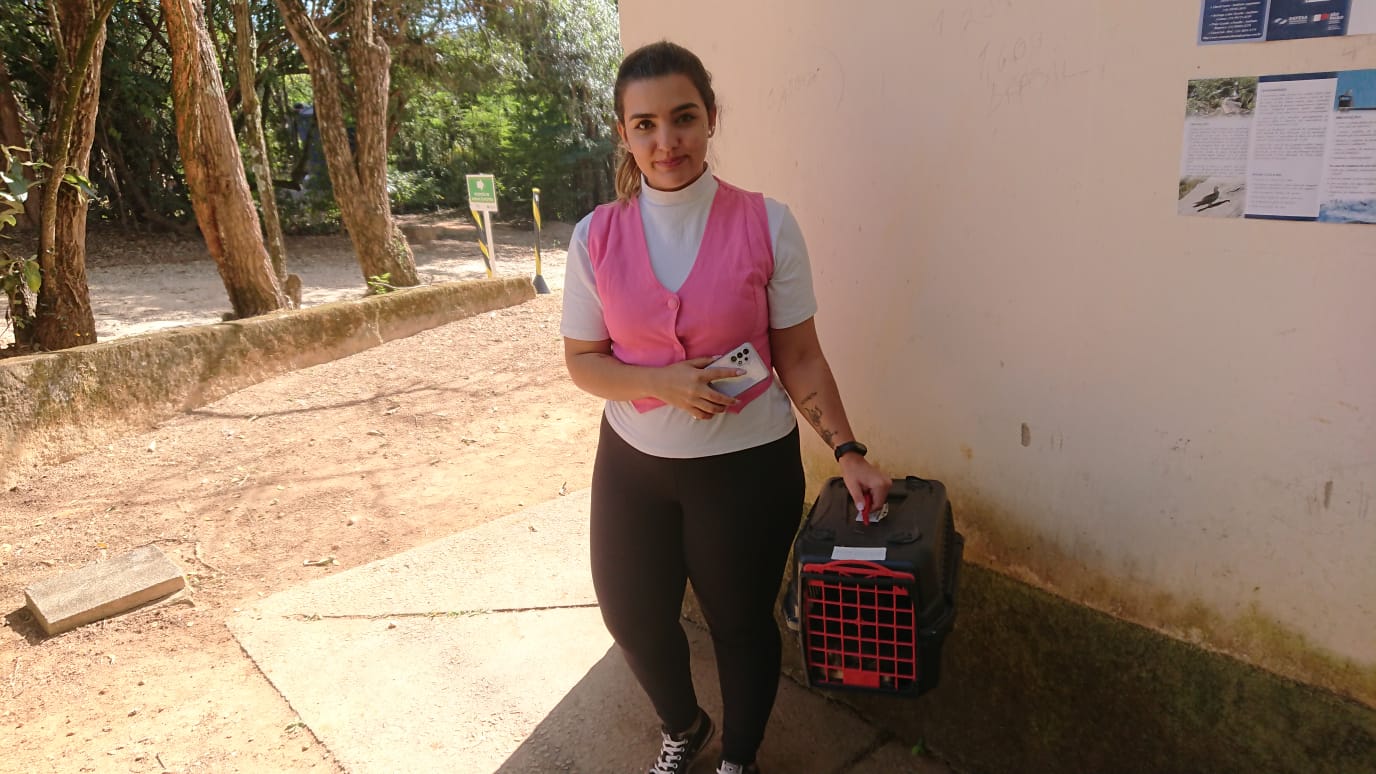 (44428) – Gambá-de-orelha-preta, atropelado, com escoriações no rosto, pouca movimentação e apático. Entregue pela DEABEA de Várzea Paulista no dia 26-07-2023.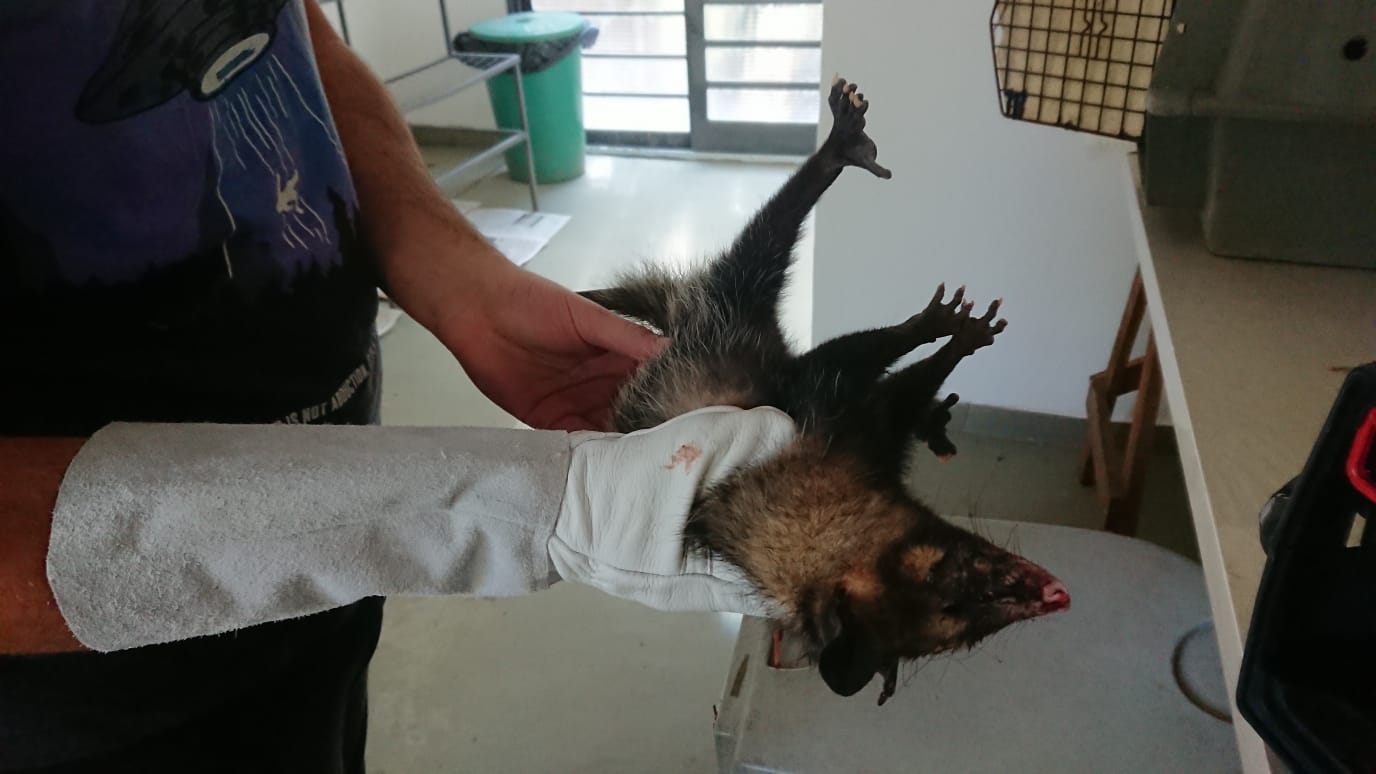 (44428) – Gambá-de-orelha-preta.RGDATA DE ENTRADANOME POPULARNOME CIENTÍFICO4431904/07/2023Periquitão-maracanãPsittacara leucophthalmus4435412/07/2023Gambá-de-orelha-pretaDidelphis aurita4436413/07/2023Canário-da-terraSicalis flaveola4436513/07/2023Canário-da-terraSicalis flaveola4436613/07/2023Canário-da-terraSicalis flaveola4436713/07/2023Canário-da-terraSicalis flaveola4436813/07/2023Canário-da-terraSicalis flaveola4436913/07/2023Canário-da-terraSicalis flaveola4437013/07/2023ColeirinhoSporophila caerulescens4437113/07/2023Tiê-preto4437213/07/2023Tiê-preto4437313/07/2023BigodinhoSporophila lineola4437413/07/2023CaboclinhoSporophila bouvreuil4437513/07/2023Patativa-choronaSporophila leucoptera4442826/07/2023Gambá-de-orelha-pretaDidelphis auritaTOTAL: 15 ANIMAISTOTAL: 15 ANIMAISTOTAL: 15 ANIMAISTOTAL: 15 ANIMAISCLASSENº DE ANIMAIS%Aves1386,67%Mamíferos213,33%RépteisTOTAL:15100%RGDATA DE ENTRADANOME POPULARNOME CIENTÍFICODESTINODATA DE SAÍDA4135627/11/2022Trinca-ferroSaltator similisOBITO25/07/20234135727/11/2022Trinca-ferroSaltator similisOBITO25/07/20234137227/11/2022Bico-de-pimentaSaltator fuliginosusOBITO23/07/20234351603/04/2023BicudoSporophila maximilianiOBITO04/07/20234401416/06/2023Periquitão-maracanãPsittacara leucophthalmusOBITO20/07/20234435412/07/2023Gambá-de-orelha-pretaDidelphis auritaOBITO12/07/20234442826/07/2023Gambá-de-orelha-pretaDidelphis auritaOBITO26/07/2023TOTAL: 7 ANIMAISTOTAL: 7 ANIMAISTOTAL: 7 ANIMAISTOTAL: 7 ANIMAISTOTAL: 7 ANIMAISTOTAL: 7 ANIMAISCLASSENº DE ANIMAIS%Aves457,14%Mamíferos342,86RépteisTOTAL:7100%RGDATA DE ENTRADANOME POPULARNOME CIENTÍFICODESTINODATA DE SAÍDALOCAL SOLTURA4402417/06/2023Murucututu-de-barriga-amarelaPulsatrix koeniswaldianaSOLTURA26/07/2023SERRA DA MURSATOTAL: 1 ANIMALTOTAL: 1 ANIMALTOTAL: 1 ANIMALTOTAL: 1 ANIMALTOTAL: 1 ANIMALTOTAL: 1 ANIMALTOTAL: 1 ANIMALCLASSENº DE ANIMAIS%Aves1100%MamíferosRépteisTOTAL:1100%RGDATA DE ENTRADANOME POPULARNOME CIENTÍFICO3924512/08/2022ColeirinhoSporophila caerulescens3924912/08/2022ColeirinhoSporophila caerulescens3925012/08/2022ColeirinhoSporophila caerulescens3934230/08/2022Socó-dorminhocoNycticorax nucticorax3982624/09/2022Gambá-de-orelha-pretaDidelphis aurita4002303/10/2022Periquitão-maracanãPsittacara leucophthalmus4033110/10/2022Gambá-de-orelha-pretaDidelphis aurita4107616/11/2022Coruja-do-matoMegascops choliba4112119/11/2022Coruja-buraqueiraAthene cunicularia4127927/11/2022Canário-da-terraSicalis flaveola4128027/11/2022Canário-da-terraSicalis flaveola4128127/11/2022Canário-da-terraSicalis flaveola4128227/11/2022Canário-da-terraSicalis flaveola4128427/11/2022Canário-da-terraSicalis flaveola4128527/11/2022Canário-da-terraSicalis flaveola4128627/11/2022Canário-da-terraSicalis flaveola4128727/11/2022Canário-da-terraSicalis flaveola4128827/11/2022Canário-da-terraSicalis flaveola4128927/11/2022Canário-da-terraSicalis flaveola4129227/11/2022Canário-da-terraSicalis flaveola4129327/11/2022Canário-da-terraSicalis flaveola4129427/11/2022Canário-da-terraSicalis flaveola4129527/11/2022Canário-da-terraSicalis flaveola4129627/11/2022Canário-da-terraSicalis flaveola4129727/11/2022Canário-da-terraSicalis flaveola4130127/11/2022Canário-da-terraSicalis flaveola4130227/11/2022Canário-da-terraSicalis flaveola4130327/11/2022Canário-da-terraSicalis flaveola4130427/11/2022Canário-da-terraSicalis flaveola4130527/11/2022Canário-da-terraSicalis flaveola4130627/11/2022Canário-da-terraSicalis flaveola4130727/11/2022Canário-da-terraSicalis flaveola4130827/11/2022Canário-da-terraSicalis flaveola4130927/11/2022Canário-da-terraSicalis flaveola4131027/11/2022Canário-da-terraSicalis flaveola4131127/11/2022Canário-da-terraSicalis flaveola4131227/11/2022Canário-da-terraSicalis flaveola4132427/11/2022Bigodinho4132527/11/2022Galo-da-campinaParoaria dominicana4132627/11/2022Galo-da-campinaParoaria dominicana4132727/11/2022Galo-da-campinaParoaria dominicana4132927/11/2022Galo-da-campinaParoaria dominicana4133027/11/2022Galo-da-campinaParoaria dominicana4134727/11/2022Trinca-ferroSaltator similis4135027/11/2022Trinca-ferroSaltator similis4135127/11/2022Trinca-ferroSaltator similis4135227/11/2022Trinca-ferroSaltator similis4135327/11/2022Trinca-ferroSaltator similis4135427/11/2022Trinca-ferroSaltator similis4135527/11/2022Trinca-ferroSaltator similis4135827/11/2022Trinca-ferroSaltator similis4136127/11/2022Trinca-ferroSaltator similis4136327/11/2022Pássaro-preto-do-brejoPsdeudoleistes guirahuro4136427/11/2022Pássaro-preto-do-brejoPsdeudoleistes guirahuro4136527/11/2022Sabiá-do-barrancoTurdus leucomelas4137027/11/2022Sabiá-do-barrancoTurdus leucomelas4137127/11/2022Bico-de-pimentaSaltator fuliginosus4137927/11/2022PixarroSaltator similis4138027/11/2022PixarroSaltator similis4138927/11/2022Sabiá-pocaTurdus amaurochlinus4139027/11/2022Sabiá-do-barrancoTurdus leucomelas4139127/11/2022Sabiá-do-barrancoTurdus leucomelas4141027/11/2022PitangolSpinus magellanicus4237225/01/2023CarcaráCaracara plancus4244931/01/2023Jabuti-pirangaChelonoidis carbonaria4269313/02/2023Gambá-de-orelha-pretaDidelphis aurita4283523/02/2023AvoanteZenaida auriculata4350703/04/2023Pássaro-pretoGnorimopsar chopi4350803/04/2023Pássaro-pretoGnorimopsar chopi4351003/04/2023Sabiá-laranjeiraTurdus rufiventris4351203/04/2023Sabiá-pocaTurdus amaurochalinus4371926/04/2023Papagaio-verdadeiroAmazona aestiva4387827/05/2023Periquitão-maracanãPsittacara leucophthalmus4428526/06/2023Iguana-verdeIguana iguana4431904/07/2023Periquitão-maracanãPsittacara leucophthalmus4436413/07/2023Canário-da-terraSicalis flaveola4436513/07/2023Canário-da-terraSicalis flaveola4436613/07/2023Canário-da-terraSicalis flaveola4436713/07/2023Canário-da-terraSicalis flaveola4436813/07/2023Canário-da-terraSicalis flaveola4436913/07/2023Canário-da-terraSicalis flaveola4437013/07/2023ColeirinhoSporophila caerulescens4437113/07/2023Tiê-preto4437213/07/2023Tiê-preto4437313/07/2023BigodinhoSporophila lineola4437413/07/2023CaboclinhoSporophila bouvreuil4437513/07/2023Patativa-choronaSporophila leucopteraTOTAL: 87 ANIMAISTOTAL: 87 ANIMAISTOTAL: 87 ANIMAISTOTAL: 87 ANIMAIS